Күні:    17.02.2021            Сынып:    10 «А» Мұғалімнің аты-жөні :   Жунуспаева Лаура Ауельбековна                            Күні:    17.02.2021            Сынып:    10 «А» Мұғалімнің аты-жөні :   Жунуспаева Лаура Ауельбековна                            Сабақ  тақырыбыМультимедианы енгізуОсы сабақта қол жеткізілетін оқу мақсаттары (оқу бағдарламасына сілтеме)10.4.2.4 веб -бетте мультимедиа нысандарын енгізу үшін HTML тегтерін қолдануСабақ   мақсатыБарлық  оқушылар:Сабақ   мақсатыМедиа контентті енгізуге арналған тегтерді біледіСабақ   мақсатыОқушылардың  басым   бөлігі:Сабақ   мақсатыМедиа контентті енгізе алады. Кейбір оқуышыларСабақ   мақсатыКейбір   оқушылар: Сабақ   мақсатыМультимедиалық объектілерді енгізу мүмкіндіктері мен кемшіліктеріне талдау жасай алады.Ойлау дағдыларының деңгейлеріҚолдану, зерттеу.Бағалау критерийлері- веб-бетте дыбысты орналастыру үшін қажет тегті қолданады;- веб-бетте бейнені орналастыру үшін қажет тегті қолданады;Тілдік мақсаттарвеб-бетте дыбыс және бейнені орналастырудың жолдарын түсіндіре алады;Тілдік мақсаттарЛексика және терминология:веб-бет, мультимедия (дыбыс, бейне), тег, веб-сайт, сілтемеТілдік мақсаттарДиалогтер мен жазу үшін қолданылатын тіркестер:<audio>/<video>тегі ............. үшін қолданылады.Controls – бейнероликке/дыбыс файлына ...Күтілетін нәтиже- веб-бетте дыбыс және бейнені орналастырудың жолдарын түсіндіре алады;-  веб-бетте дыбысты, бейнені орналастыру үшін қажет тегті қолданады;Сабақтың типіЖаңа тақырыпты меңгеруСабақтың әдіс-тәсілдеріСабақтың көрнекілігі мен жабдықталуыИнтерактивті тақта, дербес компьютер, таратпа материалдар, плакат.Құндылықтардыдарыту            Сыйластық, ынтымақтастық, еңбек пен шығармашылыққа баулу, сонымен бірге ашықтық оқушылардың топтық жұмысын ұйымдастыру арқылы жүзеге асады; осындай жұмыстың мақсатына қоса пәндік білімнің қалыптасуымен көпшіл тұлға ретінде шығармашылықпен және сыни ойлай ала білетін, ұжымда жұмыс істеуге дайын және ел алдында көрсетілім мен талқылау үшін ұжымдық жұмыстың нәтижесін көрсете алатындай әр оқушының әрі қарай дамуы болып табылады.          Топтық жұмыстың нәтижелерімен алмасу оқушылардың «сыйластық» (қойылған міндеттердің негізінде нәтижелерді бағалау кезіндегі ақ ниеттілігі, өзара қолдаушылық), «еңбек пен шығармашылық», «адалдық» сияқты құндылық маңыздылығы мен терең ойдың көрнекілікпен көрсетілуіне мүмкіндік береді. Жеке жұмыс көлемінде тапсырманы орындау «Академиялық адалдық» құндылығына негізделеді.Пәнаралық  байланыстар Өнер, Орыс тілі, Музыка.Алдыңғы меңгерілген білім HTML негіздеріСабақ барысыСабақ барысыСабақ барысыСабақ барысыСабақтың жоспарланған кезеңдеріУақытыМұғалімнің іс-әрекетіОқушының іс-әрекетіСабақтың басы           1 мин           2 мин           3 мин0-4 минІ.Ұйымдастыру кезеңі:Оқушылармен амандасу, түгендеу.(Ұ) Оқушыларды топтарға біріктіруді ұйымдастыру:Оқушыларды топтастыру.3. (Ұ) «Миға шабуыл».  Тақырыпты анықтау үшін тақтада тақырыпқа сәйкес сурет беріледі, соған қарап тақырыпты анықтайды. Тақырып анықталғаннан кейін, мұғалім оқушыларға сабақтың мақсаттарымен және бағалау критерийлерімен таныстырады.Презентация.Таратпа қағаздарhttps://castlots.org/razdelit-na-gruppy/Танысу 10минЖаңа сабаққа кіріспе. «Кластер» әдісі. (Т)Топ бойынша балаларға тақырыптар беріледі. Сол тақырыпқа сәйкес балалар постер құрып, соны қорғап шығады.1. Веб-бетте дыбыс файлын қосады, ойнатады және орнатуды басқарады.<audio src="URL"></audio> <audio> <source src="URL"> </audio>Дыбысты ойнатудың негізгі элементтері –ойнату/пауза, трек ұзындығы, өткен және жиынтық дыбысталу уақыты, сонымен қатар, дыбыс деңгейі. 2. <video>      <source src="URL"> </video>3.<IMG> — тегінің атрибуттары. Міндетті атрибут SRC файлдың орналасқан жерін (адресін) көрсету үшін пайдаланылады. Мысал: <IMG SRC="image.gif">Web-беттің негізгі файлы орналасқан бумада орналасқан image.gif атаумен сақталған файлдағы суретті қою Мысал: <IMG SRC="/images/picture.jpg">Web-сайттың негізгі бумасында сақталған images бумасындағы picture.jpg атаумен сақталған файлдағы суретті қою.Дескриптор:Оқушы:-Web бет құру барысында қолданылатын тегтерді анықтайды;Бағалау:Екі жұлдыз бір тілекПрезентация.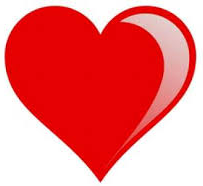 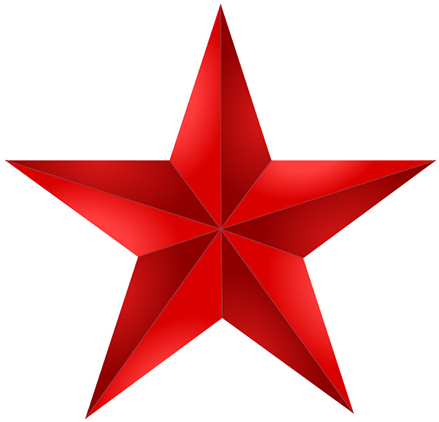 Салыстыру 15 мин(Д)  Оқушыларға арналған тапсырма Жеке жұмыс.   https://quizlet.com/ru/mission сайтынан берілген тапсырмалар. Белгілі атауларды сәйкестендіру керек. Оқушылар дұрыс нұсқасын дәптерге жазып шығады.Дескриптор:Оқушы:- Web бетке сурет қою тегтері мен атрибуттарын анықтайды;- Web бетке аудио  қою тегтері мен атрибуттарын анықтайды;- Web бетке видео қою тегтері мен атрибуттарын анықтайды;Бағалау: Бағалау парағыhttps://quizlet.com/570619142/web-%D0%B1%D0%B0%D2%93%D0%B4%D0%B0%D1%80%D0%BB%D0%B0%D0%BC%D0%B0%D0%BB%D0%B0%D1%83-%D0%BC%D1%83%D0%BB%D1%8C%D1%82%D0%B8%D0%BC%D0%B5%D0%B4%D0%B8%D0%B0-flash-cards/Салыстыру 23 мин(Ж)  Оnline интерактивті тапсырманы орындаңыз. Дескриптор:Оқушы:-Web бет құру үшін қолданылатын тегтерді сәйкестендіредіБағалау: Практикалық тапсырмаларды уақытылы дұрыс , толыққанды, жасаған оқушылар «смайлик» және «жарайсың»мадақтау сөздерімен ынталандыру.http://learningapps.org/138127Зерттеу7мин(Ж)  Дербес компьютермен жұмыс Тапсырма: Сурет, аудио, видео файлдарды қолданып Web құрыңыз.Дескриптор:Оқушы:- интернет желісінде қажет материалдарды табады;- дыбысты веб-бетте орналастырады және қажет атрибутты қолданады;- бейнені веб-бетте орналастырады және қажет атрибутты қолданады;- веб-бетті сақтайды.Бағалау: Өзін-өзі бағалау, бірін-бірі бағалау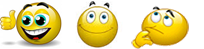 Жалпылау8 мин(Т) Оқушылар метасызба құрадыДескриптор:Оқушы:- есептің шешу кезеңін талдайды;- алгоритм ұсыну жолын көрсетеді;Бағалау:бағалау парағы арқылы бағаланады.Үй жұмысы. И 10, 174 бет практикум.Рефлекция3 МинОқушыларды бағалау.Кері байланыс. «Рефлексия пирамидасы» 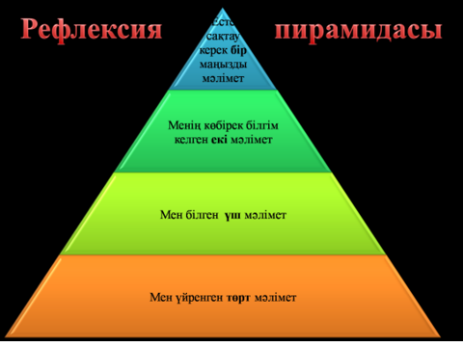 Дифференциация – Сіз оқушыларға көбірек қолдау көрсету үшін не істейсіз? Қабілеті жоғары оқушыларға қандай тапсырма беруді көздеп отырсыз?  Бағалау – Оқушылардың ақпаратты қаншалықты меңгергенін қалай тексересіз?Бағалау – Оқушылардың ақпаратты қаншалықты меңгергенін қалай тексересіз?
Қауіпсіздік ережелері АКТ-мен байланыс 
Құндылықтармен байланыс (тәрбиелік элемент)
Дифференциацияланған тапсырмалар ұсынылады.  АКТ дағдылары дамыған оқушыларға бағытталған. Жоғары деңгейлі тапсырмаларға  *белгісі қойылған.Өзін бағалау, өзара бағалау, мұғалімнің бағалауы мен бақылауӨзін бағалау, өзара бағалау, мұғалімнің бағалауы мен бақылауДК жұмыс жасауҚТ негізгі ережелері Сабақ бойынша рефлексияСабақ мақсаттары/оқу мақсаттары жүзеге асырымды болды ма?Бүгін оқушылар нені үйренді? Сыныптағы оқу атмосферасы  қандай болды? Дифференциацияны жүзеге асыру қолымнан келді ме?   Мен жоспарланған уақытымды ұстандым ба? Мен жоспарыма қандай өзгерістер енгіздімжәне неліктен?  Сабақ бойынша рефлексияСабақ мақсаттары/оқу мақсаттары жүзеге асырымды болды ма?Бүгін оқушылар нені үйренді? Сыныптағы оқу атмосферасы  қандай болды? Дифференциацияны жүзеге асыру қолымнан келді ме?   Мен жоспарланған уақытымды ұстандым ба? Мен жоспарыма қандай өзгерістер енгіздімжәне неліктен?  Төменде берілген бөлімді осы сабақ  туралы ойларыңызды жазу үшін пайдаланыңыз. Сол жақ бағанда берілген сабағыңызға қатысты ең маңызды сұрақтарға жауап беріңіз. Төменде берілген бөлімді осы сабақ  туралы ойларыңызды жазу үшін пайдаланыңыз. Сол жақ бағанда берілген сабағыңызға қатысты ең маңызды сұрақтарға жауап беріңіз. Сабақ бойынша рефлексияСабақ мақсаттары/оқу мақсаттары жүзеге асырымды болды ма?Бүгін оқушылар нені үйренді? Сыныптағы оқу атмосферасы  қандай болды? Дифференциацияны жүзеге асыру қолымнан келді ме?   Мен жоспарланған уақытымды ұстандым ба? Мен жоспарыма қандай өзгерістер енгіздімжәне неліктен?  Сабақ бойынша рефлексияСабақ мақсаттары/оқу мақсаттары жүзеге асырымды болды ма?Бүгін оқушылар нені үйренді? Сыныптағы оқу атмосферасы  қандай болды? Дифференциацияны жүзеге асыру қолымнан келді ме?   Мен жоспарланған уақытымды ұстандым ба? Мен жоспарыма қандай өзгерістер енгіздімжәне неліктен?  Жалпы бағаСәтті өткен екі нәрсені атап көрсетіңіз (сабақ беру және оқытуға қатысты)?1.2.Қандай екі нәрсе сабақтың одан да жақсы өтуіне ықпалын тигізер еді (сабақ беру және оқытуға қатысты)?Топтық жұмысСаралау Осы сабақ барысында сынып немесе жеке оқушылар туралы менің келесі сабағыма дайындалу үшін қажет болуы мүмкін қандай ақпарат алдым?Жалпы бағаСәтті өткен екі нәрсені атап көрсетіңіз (сабақ беру және оқытуға қатысты)?1.2.Қандай екі нәрсе сабақтың одан да жақсы өтуіне ықпалын тигізер еді (сабақ беру және оқытуға қатысты)?Топтық жұмысСаралау Осы сабақ барысында сынып немесе жеке оқушылар туралы менің келесі сабағыма дайындалу үшін қажет болуы мүмкін қандай ақпарат алдым?Жалпы бағаСәтті өткен екі нәрсені атап көрсетіңіз (сабақ беру және оқытуға қатысты)?1.2.Қандай екі нәрсе сабақтың одан да жақсы өтуіне ықпалын тигізер еді (сабақ беру және оқытуға қатысты)?Топтық жұмысСаралау Осы сабақ барысында сынып немесе жеке оқушылар туралы менің келесі сабағыма дайындалу үшін қажет болуы мүмкін қандай ақпарат алдым?Жалпы бағаСәтті өткен екі нәрсені атап көрсетіңіз (сабақ беру және оқытуға қатысты)?1.2.Қандай екі нәрсе сабақтың одан да жақсы өтуіне ықпалын тигізер еді (сабақ беру және оқытуға қатысты)?Топтық жұмысСаралау Осы сабақ барысында сынып немесе жеке оқушылар туралы менің келесі сабағыма дайындалу үшін қажет болуы мүмкін қандай ақпарат алдым?